    ПроектР Е Ш Е Н И Ер.п. Усть-Абаканот _________ 2024г.                                                                                                №  ______О внесении изменений в решение Совета депутатов Усть-Абаканского района Республики Хакасия от 26.11.2021 № 48 «Об утверждении Положения о муниципальном контроле на автомобильном транспорте, городском наземном электрическом транспорте и в дорожном хозяйстве вне границ населенных пунктов в границах муниципального образования Усть-Абаканский район».На основании ходатайства Главы Усть-Абаканского района, в соответствии со статьями 23, 65 Устава муниципального образования Усть-Абаканский район Республики Хакасия Совет депутатов Усть-Абаканского района Республики ХакасияРЕШИЛ:Внести изменения в Положение о муниципальном контроле на автомобильном транспорте, городском наземном электрическом транспорте и в дорожном хозяйстве вне границ населенных пунктов в границах муниципального образования Усть-Абаканский район, утвержденного решением Совета депутатов Усть-Абаканского района Республики Хакасия от 26.11.2021 № 48 (с изменениями) («Усть-Абаканские известия официальные», № 47, 30.11.2021; «Усть-Абаканские известия официальные», № 47, 29.11.2022, «Усть-Абаканские известия официальные», №50 от 26.12.2023):раздел 2 «Профилактика рисков причинения вреда (ущерба) охраняемым законом ценностям» дополнить пунктами:«2.12. Контролируемое лицо вправе обратиться в контрольный (надзорный) орган с заявлением о проведении в отношении его профилактического визита (далее – заявление контролируемого лица);2.13. Контрольный (надзорный) орган рассматривает заявление контролируемого лица в течении десяти рабочих дней с даты регистрации указанного заявления и принимает решение о проведении профилактического визита либо об отказе в его проведении с учетом материальных, финансовых и кадровых ресурсов контрольного (надзорного) органа, категории риска объектов контроля, о чем уведомляет контролируемое лицо;2.14. Контрольный (надзорный) орган принимает решение об отказе в проведении профилактического визита по заявлению контролируемого лица по одному из следующих оснований:1) от контролируемого лица поступило уведомление об отзыве о проведении профилактического визита;2) в течение двух месяцев до даты подачи заявления контролируемого лица контрольным (надзорным) органом было принято решение об отказе в проведении профилактического визита в отношении данного контролируемого лица;3) в течение шести месяцев до даты подачи заявления контролируемого лица проведение профилактического визита было невозможно в связи с отсутствием контролируемого лица по месту осуществления деятельности либо в связи с иными действиями (бездействием) контролируемого лица, повлекшими невозможность проведения профилактического визита;4)заявление контролируемого лица содержит нецензурные либо оскорбительные выражения, угрозы жизни, здоровью и имуществу должностных лиц контрольно (надзорного) органа либо членов их семей.2.15. В случае принятия решения о проведении профилактического визита по заявлению контролируемого лица контрольный (надзорный) орган в течение двадцати рабочих дней согласовывает проведение профилактического визита с контролируемым лицом любым способом, обеспечивающим фиксирование такого согласования, и обеспечивает включение такого профилактического визита в программу профилактики рисков причинения вреда (ущерба) охраняемым законом ценностям.».Направить настоящее решение для подписания и опубликования в газете «Усть-Абаканские известия официальные» Главе Усть-Абаканского района 
Е.В. Егоровой.Настоящее решение вступает в силу после его официального опубликования в газете «Усть-Абаканские известия официальные».Председатель Совета депутатов					ГлаваУсть-Абаканского района     	                      		Усть-Абаканского района___________ Е.Н. Баравлева					___________ Е.В. Егорова Пояснительная записка к проекту решения Совета депутатов Усть-Абаканского района «О внесении изменений в решение Совета депутатов Усть-Абаканского района Республики Хакасия от 26.11.2021 № 48 «Об утверждении Положения о муниципальном контроле на автомобильном транспорте, городском наземном электрическом транспорте и в дорожном хозяйстве вне границ населенных пунктов в границах муниципального образования Усть-Абаканский район. «____»__________ 2024							           рп. Усть-Абакан 	Настоящий проект решения Совета депутатов Усть-Абаканского района разработан на основании Протеста прокуратуры Усть-Абаканского района Республики Хакасия от 15.03.2024 № 7-6-2024 на решение Совета депутатов Усть-Абаканского района от 26.11.2021 № 48 «Об утверждении Положения о муниципальном контроле на автомобильном транспорте, городском наземном электрическом транспорте и в дорожном хозяйстве вне границ населенных пунктов в границах МО Усть-Абаканский район».	В связи с изменившимися требованиями законодательства Федеральный закон от 04.08.2023 № 483-ФЗ «О внесении изменений в статью 52 Федерального закона «О государственном контроле (надзоре) и муниципальном контроле в Российской Федерации» и статью 4 Федерального закона  «О внесении изменений в отдельные законодательные акты Российской Федерации» ст 52 Федерального закона « 248-ФЗ, регламентирующая порядок проведения профилактического визита, дополнена        ч.ч. 10-13 согласно которым контролируемое лицо вправе обратиться в контрольный (надзорный) орган с заявлением о проведении в отношении его профилактического визита. Контрольный (надзорный) орган обязан рассмотреть заявление контролируемого лица и принять решение.	Для приведения решения Совета депутатов Усть-Абаканского района от 26.11.2021 № 48 «Об утверждении Положения о муниципальном контроле на автомобильном транспорте, городском наземном электрическом транспорте и в дорожном хозяйстве вне границ населенных пунктов в границах муниципального образования Усть-Абаканский район» в соответствие с требованиями федерального законодательства в Положение о муниципальном контроле вносятся изменения:раздел 2 «Профилактика рисков причинения вреда (ущерба) охраняемым законом ценностям» дополняется пунктами:«2.12. Контролируемое лицо вправе обратиться в контрольный (надзорный) орган с заявлением о проведении в отношении его профилактического визита (далее – заявление контролируемого лица);2.13. Контрольный (надзорный) орган рассматривает заявление контролируемого лица в течении десяти рабочих дней с даты регистрации указанного заявления и принимает решение о проведении профилактического визита либо об отказе в его проведении с учетом материальных, финансовых и кадровых ресурсов контрольного (надзорного) органа, категории риска объектов контроля, о чем уведомляет контролируемое лицо;2.14. Контрольный (надзорный) орган принимает решение об отказе в проведении профилактического визита по заявлению контролируемого лица по одному из следующих оснований:1) от контролируемого лица поступило уведомление об отзыве о проведении профилактического визита;2) в течение двух месяцев до даты подачи заявления контролируемого лица контрольным (надзорным) органом было принято решение об отказе в проведении профилактического визита в отношении данного контролируемого лица;3) в течение шести месяцев до даты подачи заявления контролируемого лица проведение профилактического визита было невозможно в связи с отсутствием контролируемого лица по месту осуществления деятельности либо в связи с иными действиями (бездействием) контролируемого лица, повлекшими невозможность проведения профилактического визита;4)заявление контролируемого лица содержит нецензурные либо оскорбительные выражения, угрозы жизни, здоровью и имуществу должностных лиц контрольно (надзорного) органа либо членов их семей.2.15. В случае принятия решения о проведении профилактического визита по заявлению контролируемого лица контрольный (надзорный) орган в течение двадцати рабочих дней согласовывает проведение профилактического визита с контролируемым лицом любым способом, обеспечивающим фиксирование такого согласования, и обеспечивает включение такого профилактического визита в программу профилактики рисков причинения вреда (ущерба) охраняемым законом ценностям.».Принятие проекта решения не повлечет дополнительных затрат из бюджета района.Ожидаемым результатом принятия данного проекта является приведение решения Совета депутатов Усть-Абаканского района от 26.11.2021 № 48                  «Об утверждении Положения о муниципальном контроле на автомобильном транспорте, городском наземном электрическом транспорте и в дорожном хозяйстве вне границ населенных пунктов в границах муниципального образования Усть-Абаканский район» в соответствие с требованиями федерального законодательства»В случае принятия проекта решения внесение изменений в иные нормативные правовые акты Совета депутатов Усть-Абаканского района не потребуется.Заместитель Главы администрации Усть-Абаканскогорайона по вопросам ЖКХ и строительства – руководитель Управления ЖКХ и строительстваадминистрации Усть-Абаканского района					Т.В. Новикова исп.Сальцева Е.В.2-18-59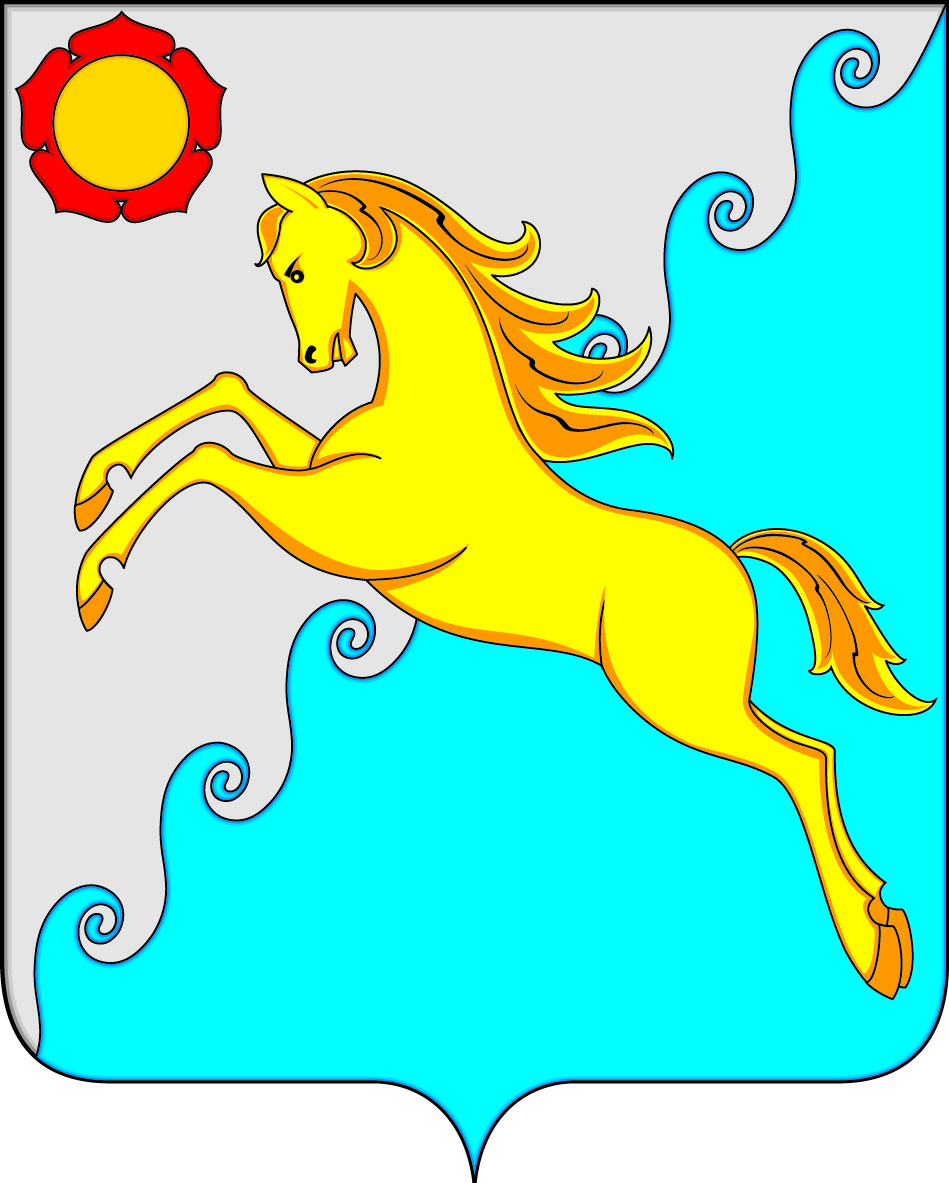 СОВЕТ ДЕПУТАТОВ УСТЬ-АБАКАНСКОГО РАЙОНАРЕСПУБЛИКИ ХАКАСИЯ